Das Göttliche ICH BIN:(19. November)WIR SIND EINS! Lasse dich in deinem Leben nie mehr von Mir trennen!GIB ACHT und hüte dich mit all der Kraft, die Ich dir gegeben habe vor den Versuchungen und Täuschungen einer Welt, die nichts mit Mir und Meinen Gesetzen zu tun haben will! ICH BIN in dir und Meine Engel sind augenblicklich bei dir, wenn DU sie um Hilfe und Beistand bittest!Das ganze HIMMELREICH IST IN DIR!Doch seit vielen Jahrtausenden wird versucht, euch das Himmelreich und den KONTAKT ZU MEINER ALLGEGENWART zu unterbinden und eure Herzenstüren zu verschließen, damit ihr wie blind und betäubt durch das einst leuchtende PARADIES ERDE wandelt. BITTET MICH UND MEINE LEGIONEN UM BEISTAND UND IHR WERDET EMPFANGEN!Alles, was euer BRUDER UND FREUND JESUS getan hat, könntet ihr auch tun, wenn ihr so wie ER auf Meine „väterliche“ ALLGEGENWART vertrauen würdet.Doch solange ihr euch von Angst betäuben und geistig lähmen lasst, könnt ihr MICH nicht wahrnehmen und ERKENNEN. Dabei brauche Ich dich, ja genau DICH, genauso dringend, wie du MICH und Meinen Beistand benötigst, um Meinen Willen JETZT der ganzen Menschheit zu ENTHÜLLEN!BIST DU BEREIT ???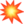 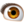 (20. November)Danke auch für diese so kritische Zeit auf der Erde, denn sie wird NOCH VIELE ERWACHEN LASSEN!Es gibt Zeiten zum Schlafen und es gibt Zeiten zum ERWACHEN UND AUFSTEHEN!JETZT IST EINE ZEIT DES ERWACHENS GEKOMMEN und DU BIST wachgeküsst worden von Meinen Engeln des Neuen Morgens!Du kannst es vielleicht noch nicht fassen und begreifen, denn es ist nicht leicht nach Jahrtausenden ENDLICH SEINE GÖTTLICHEN AUGEN WIEDER ZU ÖFFNEN! Schlaf nicht schon wieder ein in deinen menschlichen Alltagsgewohnheiten! Wirf deine Bettdecke weg und folge Mir, denn ICH BIN DAS LICHT DES NEUEN TAGES! JA, ICH BIN das Licht, das dich berührt, WEIL ICH DICH BRAUCHE FÜR MEINEN PLAN!            STEH AUF UND GIB MIR BITTE WIEDER DEINE HAND!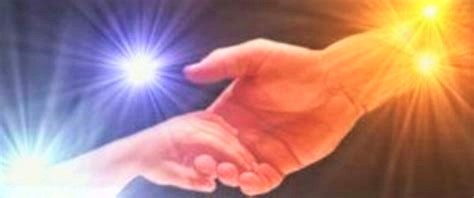 